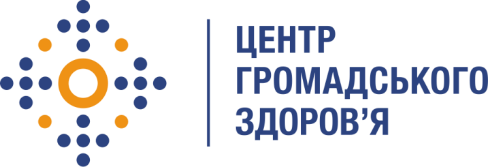 Державна установа
«Центр громадського здоров’я Міністерства охорони здоров’я України» оголошує конкурс на відбір начальника сектору статистики в рамках проекту  «COVID-19 Vaccine Delivery Support (CDS)»Назва позиції: Начальник сектору статистикиІнформація щодо установи:Головним завданнями Державної установи «Центр громадського здоров’я Міністерства охорони здоров’я України» (далі – Центр) є діяльність у сфері громадського здоров’я. Центр виконує лікувально-профілактичні, науково-практичні та організаційно-методичні функції у сфері охорони здоров’я з метою забезпечення якості лікування хворих на cоціально-небезпечні захворювання, зокрема ВІЛ/СНІД, туберкульоз, наркозалежність, вірусні гепатити тощо, попередження захворювань в контексті розбудови системи громадського здоров’я. Центр приймає участь в розробці регуляторної політики і взаємодіє з іншими міністерствами, науково-дослідними установами, міжнародними установами та громадськими організаціями, що працюють в сфері громадського здоров’я та протидії соціально небезпечним захворюванням.
Основні обов'язки:Координація збору медичних статистичних даних, підготовка аналітичних бюлетенів, записок, презентаційних матеріалів.Координація підготовки щорічного звіту щодо стану здоров’я населення України.Організація збору даних та подання звітів до міжнародних організацій за напрямками медичної статистики та нагляду за інфекційними хворобами.Участь у розробці нормативно-правових актів у сфері медичної статистики, інформаційних систем та інструментів, моніторингу та оцінки.Координація впровадження Міжнародної класифікації хвороб 11 перегляду в Україні.Координація співпраці з міжнародними партнерами, установами у сфері громадського здоров’я за згаданими напрямками.Організація участі України у міжнародних дослідженнях (Глобальний тягар захворювань, моніторинг надлишкової смертності тощо).Надання методологічної допомоги регіональним фахівцям у межах компетенції відділу.Вимоги до професійної компетентності:Вища медична освіта.Досвід роботи на керівній посаді не менше 3 років.Знання англійської мови на рівні Intermediate та вище, ведення перемовин та переписки англійською.Використання у роботі інструментів із статистичної обробки даних, знання мови програмування R буде перевагою.Володіння програмами пакету Microsoft Office.Знання підходів та методів розрахунку основних статистичних показників у сфері епідеміології.Резюме мають бути надіслані електронною поштою на електронну адресу: vacancies@phc.org.ua. В темі листа, будь ласка, зазначте: «80-2023 Начальник сектору статистики».Термін подання документів – до 28.02.2023 року, реєстрація документів 
завершується о 18:00.За результатами відбору резюме успішні кандидати будуть запрошені до участі у співбесіді. У зв’язку з великою кількістю заявок, ми будемо контактувати лише з кандидатами, запрошеними на співбесіду. Умови завдання та контракту можуть бути докладніше обговорені під час співбесіди.Державна установа «Центр громадського здоров’я Міністерства охорони здоров’я України» залишає за собою право повторно розмістити оголошення про конкурс, скасувати конкурс, запропонувати договір з іншою тривалістю.